Opdracht: Cadeautasje maken in huisstijlOriëntatie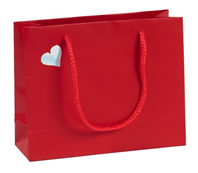 Een verpakking kan worden benut als huisstijldrager. Je kunt de verpakking herkennen aan bijvoorbeeld het logo, het kleurgebruik en het lettertype. De huisstijl wordt gebruikt.OpdrachtMaak een tasje met een door jou ontworpen huisstijl voor een bloemenwinkel.Dit heb je nodig:	bouwplaat van het tasje lint stevig stukje karton om de bodem van het tasje te verstevigengereedschappen en hulpmiddelen. Lees de onderstaande omschrijving goed door. Tasje  vouwen en knippenTasje van huisstijl voorzienTasje in elkaar zetten Bestudeer de uitslag en bekijk het voorbeeldtasje goed. Op de stippellijn moet je vouwen, de doorgetrokken lijn is knippen.Vouw de rand om de bovenkant te verstevigen en de rand voor de bodem. Vouw het papier bij lijn 1dubbel en laat de plakrand vrij. Knip de hoekjes van de plakrand en plak deze. Vouw nu bij lijn 2. De vorm van het tasje is nu zichtbaar.Vouw de bovenrand naar binnen om het geheel te verstevigen. Vouw de zijkanten naar binnen zie lijn 3.Knip de bodem zoals staat aangegeven.Vouw de zijstukjes van de bodem naar binnen en plak de onderkant eraan vast.Plak de tweede onderkant daar overheen.Druk dit aan vanuit de binnenkant.Maak van een stevig stukje karton een rechthoek om de bodem te verstevigen.Maak gaatjes aan de bovenkant en doe er een lint door.